 April 15-19, 2019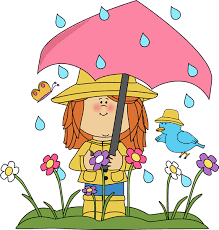 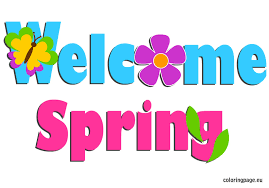                                                      Related Arts ScheduleATES Webpage-http://ates.tipton-county.comMon.Tues.Wed.Thurs.Fri.RecessBluePERecessBlueArt